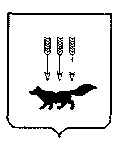 ПОСТАНОВЛЕНИЕАДМИНИСТРАЦИИ городского округа САРАНСКот   «    21   »    сентября     2020 г.                                                   			№ 1402Об утверждении документации по планировке территории (проект планировки территории, проект межевания территории), ограниченной Александровским шоссе, железной дорогой, Северо-восточным шоссе                                г. Саранска (в районе промышленной зоны), включая выполнение топографической съемки (ориентировочная площадь 88 га)В соответствии с Федеральным законом от 6 октября 2003 года  № 131-ФЗ «Об общих принципах организации местного самоуправления в Российской Федерации», статьями 45, 46 Градостроительного кодекса Российской Федерации,  постановлением Главы городского округа Саранск от 22 июля                          2020 года № 313-ПГ «О вынесении на публичные слушания документации по планировке территории (проект планировки территории, проект межевания территории), ограниченной Александровским шоссе, железной дорогой, Северо-восточным шоссе г. Саранска (в районе промышленной зоны), включая выполнение топографической съемки (ориентировочная площадь 88 га)», с учетом протокола публичных слушаний по документации по планировке территории (проект планировки территории, проект межевания территории), ограниченной Александровским шоссе, железной дорогой, Северо-восточным шоссе г. Саранска (в районе промышленной зоны), включая выполнение топографической съемки (ориентировочная площадь 88 га), проведенных                           13 августа 2020 года, заключения о результатах публичных слушаний, опубликованного в газете «Саранский Вестник» от 2 сентября 2020 года № 29, иных прилагаемых документов Администрация городского округа Саранск                     п о с т а н о в л я е т: 1. Утвердить документацию по планировке территории (проект планировки территории, проект межевания территории), ограниченной Александровским шоссе, железной дорогой, Северо-восточным шоссе г. Саранска (в районе промышленной зоны), включая выполнение топографической съемки (ориентировочная площадь 88 га), согласно приложению к настоящему постановлению (заказчик – КУ «Градостроительство»).2. Считать документацию, указанную в пункте 1 настоящего постановления, действующей при полном выполнении требований, предъявляемых действующими на момент реализации документации Генеральным планом городского округа Саранск и Правилами землепользования и застройки городского округа Саранск.3. Контроль за исполнением настоящего постановления возложить                               на Заместителя Главы городского округа Саранск – Директора Департамента перспективного развития Администрации городского округа Саранск.       	4. Настоящее постановление вступает в силу со дня его официального опубликования.Глава городского округа Саранск				                         П.Н. Тултаев	                                 			     Приложение  к постановлению Администрации городского округа Саранск от «21» сентября 2020 г. № 1402Состав документации по планировке территории (проект планировки территории, проект межевания территории), ограниченной Александровским шоссе, железной дорогой, Северо-восточным шоссе                                г. Саранска (в районе промышленной зоны), включая выполнение топографической съемки (ориентировочная площадь 88 га)   №п/пНаименование документа1Пояснительная записка2Графическая часть2.1Основная часть проекта планировки территории:2.1.1Чертеж планировки территории. Чертеж красных линий М 1:1 0002.2Материалы по обоснованию проекта планировки территории:2.2.1Схема расположения элементов планировочной структуры (по материалам генерального плана г.о. Саранск, 2014 год) М 1: 10 0002.2.2Результаты инженерных изысканий М1:1 0002.2.3Схема, отображающая местоположение существующих объектов капитального строительства, в том числе линейных объектов, объектов, подлежащих сносу, объектов незавершенного строительства, а также проходы к водным объектам общего пользования и их береговым полосам М 1:1 000 2.2.4Схема организации движения транспорта, пешеходов М 1:1 0002.2.5Схема вертикальной планировки, инженерной подготовки и инженерной защиты территории М1:1 0002.2.6Схема границ зон с особыми условиями использования территории                    М 1:1 0002.3Основная часть проекта межевания территории:2.3.1Чертеж межевания территории М 1:1 0002.4Материалы по обоснованию проекта межевания территории:2.4.1Чертеж границ существующих земельных участков М 1:1 000 2.4.2Чертеж местоположения существующих объектов капитального строительства. Чертеж границ зон с особыми условиями использования территории М 1:1 000